MARSZAŁEK WOJEWÓDZTWA PODKARPACKIEGO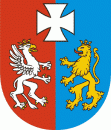 OS-I.7222.31.7.2022.BK						Rzeszów, 2022-10-19OGŁOSZENIENa podstawie art. 218 ustawy z dnia 27 kwietnia 2001 r. Prawo ochrony środowiska (t.j. Dz. U. z 2021 r. poz. 1973 ze zm.) w związku z art. 33 ustawy z dnia 3 października 2008r. o udostępnieniu informacji o środowisku i jego ochronie, udziale społeczeństwa w ochronie środowiska oraz o ocenach oddziaływania na środowisko (t.j. Dz. U. z 2022 r. poz. 1029 ze zm.) podaję do publicznej wiadomości:1. Na wniosek Superior Industries Production Poland Sp. z o.o., ul. Ignacego Mościckiego 2, 37-450 Stalowa Wola ((NIP: 8652215995, REGON: 830483450) zostało wszczęte postępowanie administracyjne w przedmiocie zmiany decyzji Wojewody Podkarpackiego z dnia 30 marca 2007 r., znak: ŚR.IV-6618-28/1/06 ze zmianami, udzielającej Spółce pozwolenia zintegrowanego na prowadzenie instalacji do produkcji samochodowych felg aluminiowych o maksymalnej zdolności produkcyjnej 110 000 Mg/rok wraz z instalacją lakierni o zużyciu rozpuszczalników organicznych 495 Mg/rok (Zakład nr 2) zlokalizowanej na terenie Spółki;2. Organem właściwym do wydania przedmiotowego pozwolenia jest Marszałek Województwa Podkarpackiego;3. W terminie 30 dni od dnia ukazania się niniejszego ogłoszenia tj.: od dnia 26 października 2022 r. – do dnia 24 listopada 2022 r. wszyscy zainteresowani sprawą mogą zapoznać się z dokumentami zebranymi w przedmiotowej sprawie oraz wnieść uwagi i  wnioski;4. Dokumenty do wglądu znajdują się w Oddziale Instrumentów Środowiskowych Departamentu Ochrony Środowiska Urzędu Marszałkowskiego Województwa Podkarpackiego w Rzeszowie przy ul. Lubelska 4, pok. 213, w godzinach pracy urzędu; 5. Uwagi i wnioski dotyczące przedmiotowej sprawy można wnieść ustnie do protokołu lub pisemnie na adres: Urząd Marszałkowski Województwa Podkarpackiego w   Rzeszowie, al. Łukasza Cieplińskiego 4, 35-010 Rzeszów lub pocztą elektroniczną na adres: srodowisko@podkarpackie.pl ;6. Organem właściwym do rozpatrzenia uwag i wniosków jest Marszałek Województwa Podkarpackiego.Jednocześnie informuję, że dane o przedmiotowym wniosku zostały umieszczone w publicznie dostępnym wykazie danych o dokumentach zawierających informacje o środowisku i jego ochronie, prowadzonym przez Urząd Marszałkowski Województwa Podkarpackiego w  Rzeszowie, Departament Ochrony Środowiska, Oddział do spraw klimatu i ekologii pod numerem 230/2022.Z upoważnieniaMARSZAŁKA WOJEWÓDZTWA PODKARPACKIEGODYREKTORDEPARTAMENTU OCHRONY ŚRODOWISKAOtrzymują:Superior Industries Production Poland Sp. z o.o., ul. Mościckiego 2, 37-450 Stalowa Wola Urząd Miasta Stalowej Woli, ul. Wolności 7, 37-450 Stalowa WolaTablica ogłoszeń Urzędu Marszałkowskiego 2xBIP Urzędu Marszałkowskiego a/a